Publicado en Madrid  el 30/07/2024 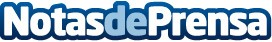 Las tendencias en medicina estética que lideran el cambio en EspañaLos pacientes buscan cada vez más tratamientos que ofrezcan resultados visibles sin los riesgos y tiempos de recuperación asociados tradicionalmente con la cirugía, de acuerdo con los expertos de Nordberg MedicalDatos de contacto:Maria MorenoDirectora de Comunicación 680 38 36 65 Nota de prensa publicada en: https://www.notasdeprensa.es/las-tendencias-en-medicina-estetica-que_1 Categorias: Nacional Medicina Madrid Investigación Científica Belleza http://www.notasdeprensa.es